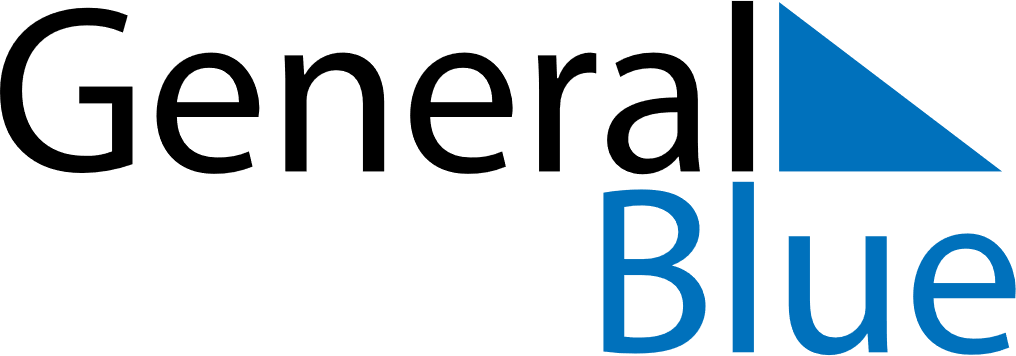 2021 – Q4United States   2021 – Q4United States   2021 – Q4United States   2021 – Q4United States   2021 – Q4United States   2021 – Q4United States   OctoberSundayMondayTuesdayWednesdayThursdayFridaySaturdayOctober12October3456789October10111213141516October17181920212223October24252627282930October31NovemberSundayMondayTuesdayWednesdayThursdayFridaySaturdayNovember123456November78910111213November14151617181920November21222324252627November282930NovemberDecemberSundayMondayTuesdayWednesdayThursdayFridaySaturdayDecember1234December567891011December12131415161718December19202122232425December262728293031DecemberOct 11: Columbus DayOct 31: HalloweenNov 11: Veterans DayNov 25: Thanksgiving DayNov 26: Day after Thanksgiving DayDec 24: Christmas Eve
Dec 24: Christmas Day (substitute day)Dec 25: Christmas DayDec 31: New Year’s Day (substitute day)
Dec 31: New Year’s Eve